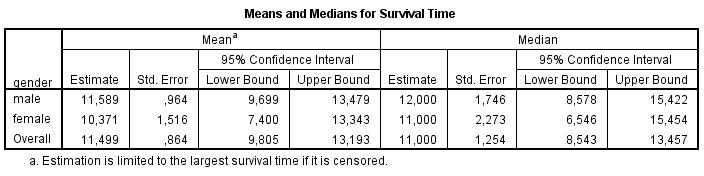 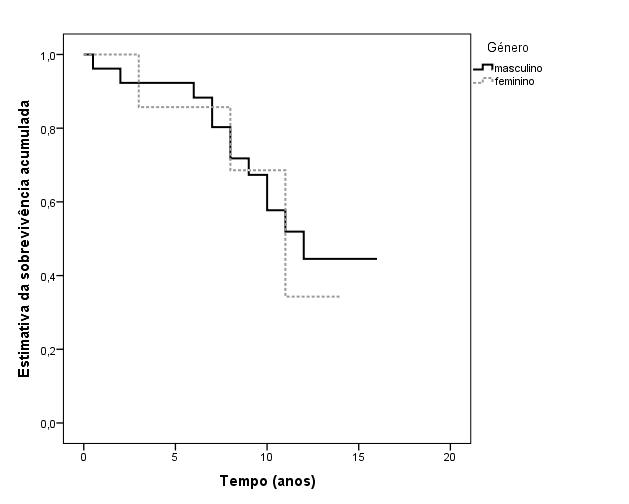 Estimativa de Kaplan-Meier da função de sobrevivência estratificada por género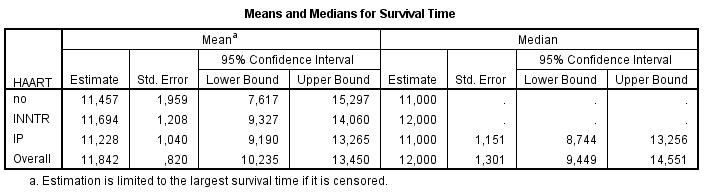 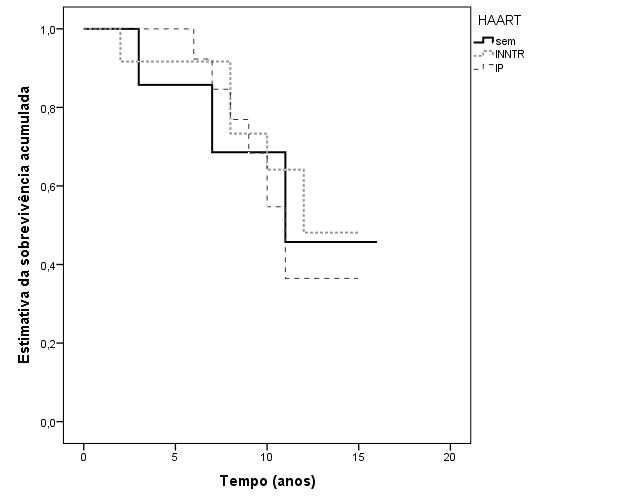 Estimativa de Kaplan-Meier da função de sobrevivência estratificada por terapêutica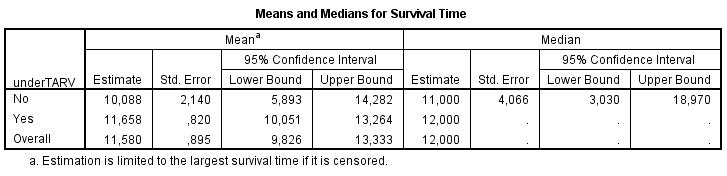 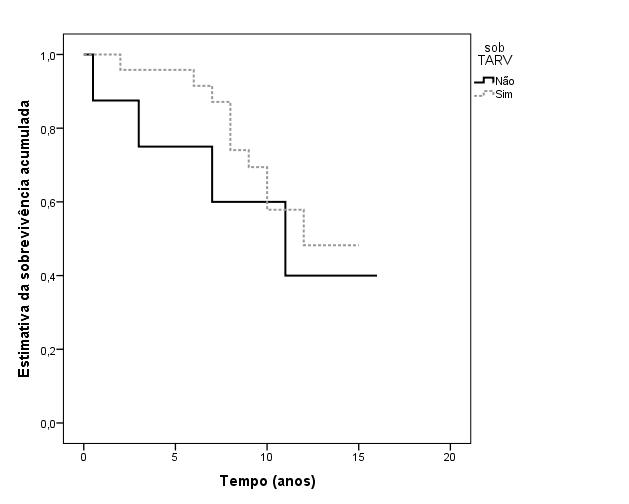 Estimativa de Kaplan-Meier da função de sobrevivência estratificada por TARV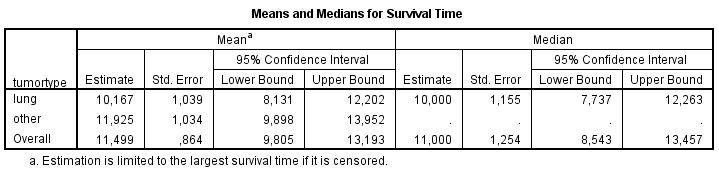 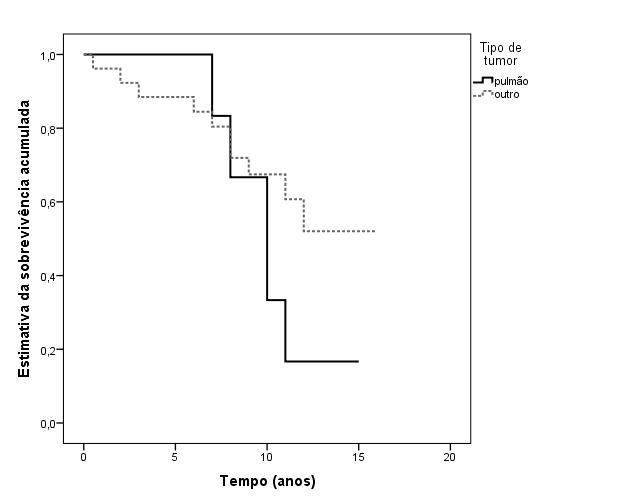 Estimativa de Kaplan-Meier da função de sobrevivência estratificada por tipo de tumorOverall ComparisonsOverall ComparisonsOverall ComparisonsOverall ComparisonsChi-SquaredfSig.Log Rank (Mantel-Cox),0321,858Breslow (Generalized Wilcoxon),0071,933Tarone-Ware,0161,900Test of equality of survival distributions for the different levels of gender.Test of equality of survival distributions for the different levels of gender.Test of equality of survival distributions for the different levels of gender.Test of equality of survival distributions for the different levels of gender.Overall ComparisonsOverall ComparisonsOverall ComparisonsOverall ComparisonsChi-SquaredfSig.Log Rank (Mantel-Cox),2972,862Breslow (Generalized Wilcoxon),3172,854Tarone-Ware,3052,859Test of equality of survival distributions for the different levels of HAART.Test of equality of survival distributions for the different levels of HAART.Test of equality of survival distributions for the different levels of HAART.Test of equality of survival distributions for the different levels of HAART.Overall ComparisonsOverall ComparisonsOverall ComparisonsOverall ComparisonsChi-SquaredfSig.Log Rank (Mantel-Cox),7381,390Breslow (Generalized Wilcoxon)1,3261,250Tarone-Ware1,0411,307Test of equality of survival distributions for the different levels of underTARV.Test of equality of survival distributions for the different levels of underTARV.Test of equality of survival distributions for the different levels of underTARV.Test of equality of survival distributions for the different levels of underTARV.Overall ComparisonsOverall ComparisonsOverall ComparisonsOverall ComparisonsChi-SquaredfSig.Log Rank (Mantel-Cox)1,5471,214Breslow (Generalized Wilcoxon),4251,515Tarone-Ware,8971,343Test of equality of survival distributions for the different levels of tumortype.Test of equality of survival distributions for the different levels of tumortype.Test of equality of survival distributions for the different levels of tumortype.Test of equality of survival distributions for the different levels of tumortype.